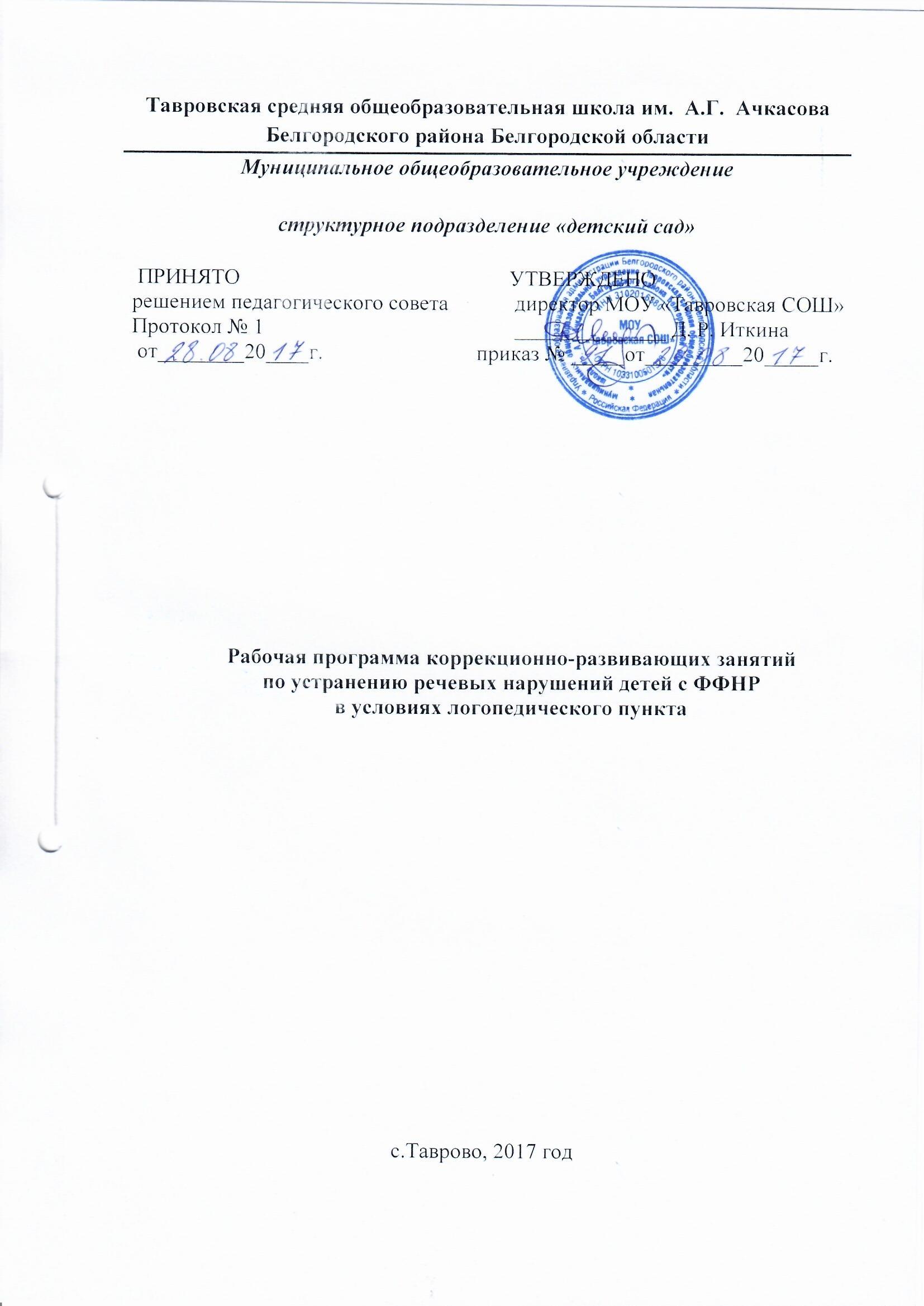 СОДЕРЖАНИЕЦЕЛЕВОЙ РАЗДЕЛ Пояснительная запискаРабочая программ разработана и утверждена в структуре Адаптированной основной общеобразовательной программы общего образования для детей с нарушениями речи в структурном подразделении детский сад МОУ «Тавровская СОШ».Программа составлена для организации коррекционно-развивающей деятельности учителя-логопеда на логопедическом пункте для детей с фонетико-фонематическим нарушениям речи с учетом цели и задач образовательной программы дошкольного образовательного учреждения, потребностей и возможностей детей старшего дошкольного возраста на основании следующего нормативно-правового обеспечения:Федеральный закон от 29 декабря 2012 г. № 273-ФЗ «Об образовании в Российской Федерации»«Федеральный государственный образовательный стандарт дошкольного образования» (приказ Министерства образования и науки Российской Федерации от 17 октября 2013 г. № 1155)Приказ Министерства образования и науки Российской Федерации от 30 августа 2013 года № 1014 «Об утверждении порядка организации и осуществления образовательной деятельности по основным общеобразовательным программам – образовательным программам дошкольного образования»Типовое положение о специальном (коррекционном) образовательном учреждении для обучающихся, воспитанников с ограниченными возможностями здоровья (ред. от 10 марта 2009 г. № 216)Постановление Главного государственного санитарного врача Российской Федерации от 15 мая 2013 г. N 26 г. Москва "Об утверждении СанПиН 2.4.1.3049-13 «Санитарно- эпидемиологические требования к устройству, содержанию и организации режима работы дошкольных образовательных организаций»Постановление Правительства Белгородской области от 28.10.2013 № 431-пп «Об утверждении Стратегии развития дошкольного, общего и дополнительного образования Белгородской области на 2013 - 2020 годы»Приказ № 2678 от 18 августа 2016 года «Об утверждении положения об обеспечении прав на дошкольное образование детей-инвалидов и детей с ОВЗ в Белгородской области».Программа включает три основных раздела: целевой, содержательный и организационный.Рабочая программа разработана с учетом содержания примерной адаптированной основной образовательной программы для детей с тяжелыми нарушениями речи с 3 до 7 лет. — 3-е изд., перераб. и доп. в соответствии с ФГОС ДО. – СПб.: ООО «ИЗДАТЕЛЬСТВО «ДЕТСТВО-ПРЕСС», 2014, а также с использованием специальных образовательных программ «Программа логопедической работы по преодолению фонетико-фонематического недоразвития у детей» авторы: Т.Б.Филичева, Г.В. Чиркина - Москва: «Просвещение» 2008г,  «Программа логопедической работы по преодолению общего  недоразвития  речи у детей» авторы: Т.Б.Филичева, Г.В. Чиркина, Т.В. Туманова - Москва: «Просвещение» 2008г. В содержательной части использованы положения следующих систем: Современная система коррекционной работы в логопедической группе для детей с ОНР (автор: Нищева Н.В.); Индивидуально-подгрупповая работа по коррекции звукопроизношения (авторы: Коноваленко В.В., Коноваленко В.С.); Пособие по логопедии О. И. Крупенчук; Технология формирования фонематического восприятия и произношения (автор: Ткаченко Т.А).Цель: сформировать правильную и чистую речь, а также полноценную фонетическую систему языка и развить фонематическое восприятие и навыки первоначального звукового анализа и синтеза Основными задачами выступают:раннее выявление и своевременное предупреждение речевых нарушений; устранение дефектов звукопроизношения (воспитание артикуляционных навыков, звукопроизношения, слоговой структуры):развитие фонематического слуха (способность осуществлять операции различения и узнавания фонем, составляющих звуковую оболочку слова);развитие фонематического восприятия;развитие навыков звукового анализа (специальные умственные действия по дифференциации фонем и установлению звуковой структуры слова);овладение элементами грамоты, подготовка к обучению грамоте;расширение и активизация словаря; воспитание связной, грамматически правильно оформленной речи; формирование навыков учебной деятельности.Ведущим принципом данной рабочей программы выступает принцип комплексности, выражающийся в единстве подходов к профилактике и коррекции речевых нарушений у воспитанников, личностно-деятельностного подхода к профилактике и коррекции речи, а также в понимании единства психического и речевого развития, взаимосвязи сенсорного, умственного и речевого развития.Кроме того, в рабочей программе реализуются принципы развивающего обучения, учёта зоны ближайшего развития, интеграции образовательных областей в организации коррекционно-педагогических процессов.Согласно целям и задачам образовательной области «Речевое развитие» основным планируемым результатом работы в этой области является достижение ребенком уровня речевого развития, соответствующего возрастным нормам, сформированность предпосылок учебной деятельности, предупреждение возможных трудностей в усвоении школьных знаний, обусловленных нарушениями речи, обеспечивающим его социальную адаптацию и интеграцию в обществе.Результатом успешной коррекционно-логопедической работы по данной программе можно считать следующее:ребенок адекватно использует вербальные и невербальные средства общения: умеет правильно произносить все звуки родного (русского) языка в соответствии с языковой нормой; умеет во время речи осуществлять правильное речевое дыхание, ритм речи и интонацию;ребёнок овладел универсальными предпосылками учебной деятельности: умениями работать по правилу и по образцу, слушать взрослого и выполнять его инструкции, умеет дифференцировать на слух гласные и согласные, твёрдые и мягкие согласные звуки, звонкие и глухие согласные звуки; умеет выделять первый и последний звук в слове; положение заданного звука в слове; придумывает слова на заданный звук и правильно воспроизводит цепочки из 3-4 звуков, слогов, слов; самостоятельно выполняет звуковой анализ и синтез слов разной слоговой структуры;ребёнок владеет средствами общения и способами взаимодействия, способен изменять стиль общения в зависимости от ситуации с взрослыми и сверстниками: усваивает новые слова, относящиеся к различным частям речи, смысловые и эмоциональные оттенки значений слов, переносное значение слов и словосочетаний. Применяет их в собственной речи. Подбирает однокоренные и образовывает новые слова. Согласовывает слова в числе, роде, падеже. Исправляет деформированное высказывание. Самостоятельно составляет рассказ по картинке, по серии картинок, пересказывает тексты, используя развёрнутую фразу.Характеристика речи детей с фонетико-фонематическим недоразвитием (ФФНР)Фонетико-фонематическое недоразвитие - это нарушение процессов формирования произносительной системы родного языка у детей с различными речевыми расстройствами вследствие дефектов восприятия и произношения фонем. Развитие речи Состояние звукопроизношения этих детей характеризуется следующими особенностями: 1. Отсутствие в речи тех или иных звуков и замены звуков.  Сложные по артикуляции звуки заменяются простыми по артикуляции, например, вместо [с], [ш] - [ф], вместо [р], [л] - [л`], [й], вместо – глухих; свистящие и шипящие (фрикативные) заменяются звуками [т], [т`], [д], [д`]. Отсутствие звука или замена его другим по артикуляционному признаку создаёт условия для смешения соответствующих фонем.  При смешении звуков, близких артикуляционно или акустически, у ребёнка формируется артикулема, но сам процесс фонемообразования   не заканчивается. Трудности различения близких звуков, принадлежащих разным фонетическим группам, приводят к их смешению при чтении и на письме. Количество неправильно употребляемых в речи звуков может достигать большого числа – до 16 – 20. Чаще всего оказываются несформированными свистящие и шипящие ([с]- [с`], [з]-[з`], [ц], [ш], [ж], [ч], [щ]); [т`] и [д`]; звуки [л], [р], [р`]; звонкие замещаются парными глухими; недостаточно противопоставлены пары мягких и твёрдых звуков; отсутствует согласный [й]; гласный [ы].2. Замены группы звуков диффузной артикуляцией. Вместо двух или нескольких артикуляционно близких звуков произносится   средний, неотчётливый звук, вместо [ш] и [с]-мягкий звук [ш], вместо [ч] и [т]-нечто вроде смягчённого [ч]. Причинами таких замен   является недостаточная сформированность фонематического слуха или его нарушения. Такие нарушения, где одна фонема заменяется другой, что ведёт к искажению смысла слова, называют фонематическим. 3. Нестойкое употребление звуков в речи. Некоторые звуки по инструкции изолированно ребёнок произносит правильно, но в речи они отсутствуют или заменяются другими. Иногда ребёнок одно и то же слово в разном контексте или при повторении произносит различно.  Бывает, что у ребёнка звуки одной фонетической группы заменяются, звуки другой - искажаются. Такие нарушения называются фонетико-фонематическими. 4. Искажённое произношение одного или нескольких звуков. Ребёнок может искаженно произносить 2-4 звука или говорить без дефектов, а на слух не различать большее число звуков из разных групп. Относительное благополучие звукопроизношения может    маскировать глубокое недоразвитие фонематических процессов. Причиной искажённого произношения звуков обычно является недостаточная сформированность артикуляционной моторики или её нарушения. Это фонетическое нарушения, которые не влияют на смысл слов. При фонетических нарушениях большое внимание уделяют развитию артикуляционного аппарата, мелкой и общей моторики, при фонематических нарушениях развитию фонематического слуха.Кроме перечисленных особенностей произношения и фонематического восприятия у детей с ФФНР наблюдаются: общая смазанность речи, нечеткая дикция, некоторая задержка в формировании словаря и грамматического строя речи (ошибки в падежных окончаниях, употребление предлогов, согласовании прилагательных и числительных с существительными Развитие психических функцийВнимание у таких детей может быть неустойчивым, нестабильным и иссякающим, а также слабо сформированным произвольное внимание, когда ребенку трудно сосредоточиться на одном предмете и по специальному заданию переключиться на другой.Объем памяти может быть сужен по сравнению с нормой. При этом ребенку понадобится больше времени и повторов, чтобы запомнить заданный материал; Отмечаются особенности в протекании мыслительных операций: наряду с преобладанием наглядно-образного мышления дети могут затрудняться в понимании абстрактных понятий и отношений. Скорость протекания мыслительных операций может быть несколько замедленной, вследствие чего может быть замедленным и восприятие учебного материала и т.д. СОДЕРЖАТЕЛЬНЫЙ РАЗДЕЛОсновные направления коррекционно-развивающей работыВ соответствии с ФГОС ДО планирование работы во всех пяти образовательных областях учитывает особенности речевого и общего развития детей с речевой патологией. Комплексность педагогического воздействия направлена на выравнивание речевого и психофизического развития детей и обеспечение их всестороннего гармоничного развития. Профиль групп (ОНР-III, НВОНР, фонетико-фонематическое недоразвитие) выдвигает образовательную область «Речевое развитие» на первый план, так как овладение родным языком является одним из основных элементов формирования личности. Такие образовательные области, как «Познавательное развитие», «Социально-коммуникативное развитие», «Художественно-эстетическое развитие»», «Физическое развитие» тесно связаны с образовательной областью «Речевое развитие» и позволяют решать задачи умственного, творческого, эстетического, физического и нравственного развития, и, следовательно, решают задачу всестороннего гармоничного развития личности каждого ребенка. Отражая специфику работы в логопедическом пункте и учитывая основную ее направленность, а также имея в виду принцип интеграции образовательных областей, задачи речевого развития включается не только в образовательную область «Речевое развитие», но и в другие образовательные области. I. Образовательная область «Речевое развитие» - Развитие словаря. - Формирование и совершенствование грамматического строя речи. - Развитие фонетико-фонематической системы языка и навыков языкового анализа (развитие просодической стороны речи, коррекция произносительной стороны речи; работа над слоговой структурой и звуконаполняемостью слов; совершенствование фонематического восприятия, развитие навыков звукового и слогового анализа и синтеза). - Развитие связной речи. - Формирование коммуникативных навыков. - Обучение элементам грамоты. II. Образовательная область «Познавательное развитие» - Сенсорное развитие. - Развитие психических функций. - Формирование целостной картины мира. - Познавательно-исследовательская деятельность. - Развитие математических представлений. III. Образовательная область «Художественно-эстетическое развитие»- Восприятие художественной литературы. - Конструктивно-модельная деятельность. - Изобразительная деятельность (рисование, аппликация, лепка) - Музыкальное развитие (восприятие музыки, музыкально-ритмические движения, пение, игра на детских музыкальных инструментах). IV. Образовательная область «Социально-коммуникативное развитие»- Формирование общепринятых норм поведения. - Формирование гендерных и гражданских чувств. - Развитие игровой и театрализованной деятельности (подвижные игры, дидактические игры, сюжетно-ролевые игры, театрализованные игры).Совместная трудовая деятельность. - Формирование основ безопасности в быту, социуме, природе. V. Образовательная область «Физическое развитие» - Физическая культура (основные движения, общеразвивающие упражнения, спортивные упражнения, подвижные игры). - Овладение элементарными нормами и правилами здорового образа жизни.Характеристики контингента воспитанниковВ 2017 – 2018 учебном году на коррекционно-развивающие занятия зачислено с заключением ФФНР 3 ребёнка.Характеристика речи Алейника Дмитрия, подготовительная группа, заключение ТПМПК №3074, от 10.05.17. Рекомендованы занятия по преодолению фонетико-фонематического нарушения речи.Анатомическое строение органов артикуляционного аппарата без аномалий. Речевая моторика развита недостаточно. Имеются фонетические дефекты звукопроизношения: [р], [л]. При увеличении речевой нагрузки наблюдается некоторая смазанность речи. Допускает ошибки при выделении звуков из слогов и слов, при определении наличия звука в слове, отборе картинок и придумывании слов с определенным звуком. В речи отмечаются запинки и негрубые дефекты звуко-слоговой структуры слова, особенно в многосложных словах. Активный словарь беднее пассивного. Использует все части речи, но не всегда точно отражает в речи приставочные глаголы. Также, использует простые предлоги, в употреблении сложных допускает ошибки. Допускает некоторое количество ошибок при словообразовании и словоизменении. Обобщает с помощью. Пересказывает с помощью акцентирования внимания на элементах сюжета и наводящих вопросов. Раскладывание картинок и составление рассказа со стимулирующей помощью. Высказывания интонационно маловыразительны. Характеристика речи Давыдова Романа, подготовительная группа, заключение ТПМПК №3075, от 10.05.17. Рекомендованы индивидуальные или групповые занятия по преодолению фонетико-фонематического нарушения речи.Фонетический строй речи сформирован недостаточно. Фонетические дефекты звукопроизношения: искажение звука [р], свистящих и шипящих звуков. При увеличении речевой нагрузки наблюдается некоторая смазанность речи. В речи отмечаются запинки и негрубые дефекты звуко-слоговой структуры слова, особенно в многосложных словах. Активный словарь близок к возрастной норме, использует все части речи, но не всегда точно отражает в речи приставочные глаголы (выливает - переливает); использует простые предлоги, в употреблении сложных допускает ошибки. Владеет простыми обобщающими понятиями. Допускает незначительное количество ошибок при словообразовании и словоизменении. Пересказывает с помощью акцентирования внимания на элементах сюжета и наводящих вопросов. Раскладывание картинок и составление рассказа со стимулирующей помощью.Характеристика речи Октысюк Олега, подготовительная группа, заключение ТПМПК №3077, от 10.05.17. Рекомендованы индивидуальные или групповые занятия по преодолению фонетико-фонематического нарушения речи.Все звуки поставлены и автоматизированы. Неустойчивое употребление звука [р] в некоторых словах в самостоятельной речи. Отмечаются запинки и негрубые дефекты звуко-слоговой структуры слова, особенно в многосложных словах: может переставить или опустить звук, слог.Звуковой анализ и синтез затруднён. Обобщающими понятиями владеет недостаточно. Испытывает затруднения в образовании существительных в именительном падеже единственного и множественного числа, в образовании некоторых качественных и притяжательных прилагательных, в образовании существительных множественного числа родительного падежа. Знает почти все буквы. Побуквенно или по слогам читает односложные слова, но не всегда осмысливает прочитанное. Словарный запас очень беден. Пересказывает с помощью подсказки и наводящих вопросов. Раскладывает сюжетные картинки и составляет рассказ со стимулирующей помощью.Содержание коррекционно-развивающей деятельности с детьмиОбразовательный процесс направлен на профилактику и устранение нарушений речевого развития у воспитанников дошкольного образовательного учреждения, их подготовку к обучению в школе.Объем учебного материала рассчитан в соответствии с возрастными физиологическими нормативами, что позволяет избежать переутомления и дезадаптации дошкольников. Учебный год для детей с ОНР и ФФНР начинается в сентябре и условно делится на три периода: I период - сентябрь, октябрь, ноябрь; II период - декабрь, январь, февраль; III период - март, апрель, май.	Содержание коррекционно-развивающей работы направлено на создание условий для устранения речевых дефектов, на предупреждение возможных последствий речевых недостатков.В итоге логопедической работы дети должны:  • правильно артикулировать все звуки речи в различных фонетических позициях и формах речи;  • четко дифференцировать все изученные звуки;   • называть последовательность слов в предложении, слогов и звуков в словах; • находить в предложении слова с заданным звуком, определять место звука в слове;  • различать понятия «звук», «слог», «предложение» на практическом уровне; • овладеть интонационными средствами выразительности речи в сюжетно-ролевой игре, пересказе, чтении стихов. III. ОРГАНИЗАЦИОННЫЙ РАЗДЕЛОрганизация образовательной коррекционно-логопедической деятельностиОбследование воспитанников для зачисления в группу на весь учебный год проводится в мае и сентябре.Логопункт комплектуется детьми с ОВЗ на основании заключений ТПМПК (ЦПМПК) и выводятся из состава логопункта также на основании решения ТПМПК (ЦПМПК).Дети, прошедшие ТПМПЦ (ЦПМПК) и получившие статус «ребенок с ОВЗ», имеющие нарушения речи, зачисляются в логопункт приказом.Основными формами коррекционной работы с детьми с ОВЗ, зачисленными в логопункт, являются индивидуальные и подгрупповые занятия. Предельная наполняемость подгруппы детей с ОВЗ устанавливается в зависимости от характера нарушения развития устной речи, возраста детей с ОВЗ и составляет от 3-х до 6-ти человек.  Продолжительность занятий определяется требованиями СанПиН.Частота проведения индивидуальных занятий определяется характером и степенью выраженности речевого нарушения, возрастом и индивидуальными психофизическими особенностями детей. Продолжительность занятий 15-20 минут 2-3 раза в неделю.Основная цель индивидуальных занятий состоит в выборе и в применении комплекса артикуляционных упражнений, направленных на устранение специфических нарушений звуковой стороны речи, характерных для дислалии, дизартрии и др. Индивидуальная работа по коррекции и развитию речи строится по следующим основным направлениям:совершенствование мимической моторики. совершенствование статической и динамической организации движений (общая, мелкая и артикуляционная моторика). развитие артикуляционного и голосового аппарата; развитие просодической стороны речи; формирование звукопроизносительных навыков, фонематических процессов; уточнение, обогащение и активизация лексического запаса в процессе нормализации звуковой стороны речи; формирование грамматической и синтаксической сторон речи; развитие диалогической и монологической речи. Подгрупповые занятия проводятся в соответствии с перспективным планированием работы, которое направлено на изучение определенных звуков. закрепление навыков произношения изученных звуков.Подгрупповые занятия ориентированы на развитие моторных навыков, дыхательной и голосовой функции, мимической мускулатуры, формирование лексико-грамматических категорий языка, развитие связной речи, развитие фонетико-фонематических процессов и проводятся 2 раза в неделю. Перспективный план взаимодействия с воспитателями и педагогамиПерспективное планирование взаимодействия учителя-логопеда с семьями воспитанниковКоррекционно-развивающая работа с детьми, имеющими общее недоразвитие речи, будет более успешной при условии активного включения в коррекционную деятельность родителей воспитанников. Организуя взаимодействие с родителями, логопед выполняет следующие функции:Консультационную,Просветительскую,Контролирующую.Консультационная функция призвана познакомить родителей или лиц, их заменяющих с приемами коррекционно–развивающего воздействия, которые помогут их детям достичь уровня речевого развития, достаточного для успешного обучения на следующей ступени образования.Просветительская функция логопеда заключается в повышении уровня специальных знаний всех участников коррекционно-развивающего процесса, в том числе и родителей или лиц их заменяющих.Выполняя рекомендации и задания логопеда, родители нуждаются в постоянной поддержке и советах по организации деятельности на каждом последующем этапе. В методическом обеспечении действий родителей и проверке их эффективности заключается контролирующая функция логопеда.Формы взаимодействия учителя-логопеда и родителей:родительские собрания;пятиминутки;дни открытых дверей. консультация индивидуальная; мастер-класс;индивидуальные задания для повторения дома. Задания в тетрадях подобраны в соответствии с изучаемыми в логопедических группах детского сада лексическими темами и требованиями программы. Работа с детьми 6-летнего возраста строится на систематизации полученных ранее знаний, что создаст предпосылки для успешной подготовки детей к обучению в школе. Перспективное планирование взаимодействия с родителямиУчебно-методическое обеспечениекомплексные и парциальные программы1. Примерная общеобразовательная программа дошкольного образования (пилотный вариант) «От рождения до школы», под. редакцией Н.Е Вераксы, Т. С Комаровой, М. А. Васильевой. издание 3-е, исправленное и дополненное. МОЗАИКА-, 2СИНТЕЗ Москва 2014.2. Филичева Т.Б., Чиркина Г.В., Туманова Т.В Программа логопедической работы по преодолению общего недоразвития речи у детей. М: Просвещение. 2009.3. Рабочая программа учителя-логопеда ДОО/ авт.-сост. Ю. А. Афонькина, Н. А. Кочурова. – Волгоград: Учитель: ИП Гринин Л. Е., 2016. 4. Программа воспитания и обучения дошкольников с тяжёлыми нарушениями речи/ Под ред. Л. В. Лопатиной.  – СПб.: ЦЦК проф. Л. Б. Баряевой, 2009.Научно-методические рекомендации: Забрамной С.Д, Нищевой Н.В., Вахрушева А.А., Зворыгиной Е.В., Комаровой Т. С, Зацепиной, Л.Е.Журовой, МБ, Коноваленко В.В, Ткаченко Т. А.Учебно-методические пособия:Акименко В.М. Логопедическое обследование детей с речевыми нарушениями. Ростов- на-Дону: Феникс, 2011.   Волкова Г. А. Методика психолого-логопедического обследования детей с нарушениями речи. Учебное пособие. – СПб. ДЕТСТВО-ПРЕСС, 2004.Грибова О. Е. Технология организации логопедического обследования, - М.: Айрис-пресс, 2008.Косинова Е. М. Уроки логопеда. Игры для развития речи, ООО «Издательство «Эсмо», 2011.Крупенчук О. И. Научите меня говорить правильно! / Пособие для детей и родителей: – СПб.: Издательский дом «Литера», 2006.Крупенчук О. И. План работы на учебный год: Старшая группа детского сада. – СПб. Издательский Дом «Литера», 2014.Кузнецова Е. В., Тихонова И. А. Обучение грамоте детей с нарушениями речи. М.: ТЦ Сфера,2009.Лопатина, Л. В., Серебрякова Н. В. Преодоление речевых нарушений у дошкольников. Учебное пособие. – СПб.: Изд-во РПГУ им. А. И. Герцена, 2001.  Микляева Н. В., Полозова О. А. Фонетическая и логопедическая ритмика в ДОУ. М.: Айрес-пресс, 2006.Подрезова Т. И. Материал к занятиям по развитию речи, АЙРИС дидактика, Москва 2008. Павлова М. И., Теречева Л. Н. Дидактический материал для коррекции нарушений звукопроизношения. Методическое пособие. – СПб.: - «ДЕТСТВО-ПРЕСС», 2004 Хватцев М. Е. Логопедия: работа с дошкольниками: Пособие для логопедов и родителей. – М.: Аквариум, - СПб. Дельта, Наименование разделовЦЕЛЕВОЙ РАЗДЕЛ Пояснительная записка    …………………………………………………....3                          Характеристика речи детей с фонетико-фонематическим недоразвитием (ФФНР)                                                                                                              5П. СОДЕРЖАТЕЛЬНЫЙ РАЗДЕЛОсновные направления коррекционно-развивающей работы                      7Характеристики контингента воспитанников                                                8Содержание коррекционно-развивающей деятельности с детьми              9Ш.ОРГАНИЗАЦИОННЫЙ РАЗДЕЛОрганизация образовательной коррекционно-логопедической деятельности                                                                                                    12Перспективный план взаимодействия с воспитателями и педагогами     13Перспективное планирование взаимодействия учителя-логопеда с семьями воспитанников                                                                                 14Учебно-методическое обеспечение комплексные и парциальные программы                                                                                    ……   ……17Приложение Перспективный календарно-тематический планобразовательной деятельности по коррекции речи ПроизношениеФонематическое восприятиеРазвитие речиВыработка дифференцированных движений органов артикуляционного аппарата. Развитие речевого дыхания. Уточнение правильного произношения сохранных звуков: гласные – [а], [у], [и], [о], [э], [ы], согласные – [м] – [м`], [н]–[н`], [п] – [п`], [т] – [т`], [к] – [к`], [ф] – [ф`], [д]–[д`], [в] – [в`], [б] – [б`], [г] – [г`] и т.д. Преодоление затруднений в произношении сложных по структуре слов, состоящих из правильно произносимых звуков. Постановка отсутствующих в речи звуков (в соответствии с индивидуальными особенностями речи детей). Автоматизация поставленных звуков; • изолированно; • в открытых слогах (звук в ударном слоге); • в обратных слогах; • в закрытых слогах; • в слогах со стечением согласных; • в словах (начало, конец, середина слова; слова со стечением согласных); • в словосочетаниях; • в предложениях; • в стихах и коротких текстах; • в самостоятельной речи. Дифференциация поставленных звуков (в соответствии с индивидуальными планами работы): • в прямых и обратных слогах; • в словах и фразах; • в стихах и коротких текстах. Закрепление умений, полученных ранее, на новом речевом материале. Усвоение слов различной звуко-слоговой сложности (двух- и трехсложных) в связи с закреплением правильного произношения звуков. Автоматизация поставленных звуков в самостоятельной речи. Усвоение многосложных слов в связи с закреплением правильного произношения всех звуков речи, употребление их в самостоятельной речи. Развитие способности узнавать и различать неречевые звуки. Развитие способности узнавать и различать звуки речи по высоте и силе голоса. Дифференциация речевых и неречевых звуков. Развитие слухового внимания к звуковой оболочке слова, слуховой памяти. Различение интонационных средств выразительности в чужой речи. Различение односложных и многосложных слов. Выделение звука из ряда других звуков. Определение наличия звука в слове. Распределение предметных картинок, названия которых включают: • дифференцируемые звуки; • определенный заданный звук. На этом же материале: определение места звука в слове. Формирование умения различать и оценивать правильные эталоны произношения в чужой и собственной речи. Различение слов, близких по звуковому составу. Составление схемы слова. Выбор слова к соответствующей графической схеме. Выбор графической схемы к соответствующему слову Грамматический строй речи:Закрепление навыка: употребления существительных единственного и множественного числа; согласования прилагательных с существительными в роде, числе, падеже;согласования числительных с существительными;согласования притяжательных местоимений мой, моя, моё с существительными мужского, женского, среднего рода; согласования глаголов единственного и множественного числа настоящего, прошедшего и будущего времени с существительными. Формирование грамматически правильной речи Словарная работа: закрепление умения образовывать: слова способом присоединения приставки (наливает, поливает, выливает); слова способом присоединения суффиксов (мех – меховой – меховая); слова способом словосложения (пылесос);уменьшительно-ласкательные формы существительных и прилагательных (хвост – хвостик, короткий – коротенький). относительные и притяжательные прилагательные. Формирование умения использовать образованные слова в составе предложений. Связная речь: закрепление умения:составлять предложения по демонстрации действий, вопросам; распространять предложения за счет введения однородных подлежащих, сказуемых, дополнений, определений; составлять предложения по опорным словам; составлять предложения по картине, серии картин. Составление простых распространенных предложений без предлогов и с предлогами. Закрепление навыков составления полного ответа на поставленный вопрос. Объединение нескольких предложений в простой рассказ. Закрепление навыка составления рассказа по картине, по серии картин. Развитие умения связно и последовательно пересказывать текст, пользуясь фонетически и грамматически правильной выразительной речью. Пересказ текстов, насыщенных изучаемыми звуками. Заучивание наизусть скороговорок, стихотворений, прозаических и стихотворных текстов, насыщенных изучаемыми звуками. Закрепление знаний и умений, полученных ранее, на новом словесном материале. Содержание работыСрокиВыходОбсуждение результатов логопедической, психологической и педагогической диагностики детей подготовительной к школе группы компенсирующей направленности для детей с тяжелыми нарушениями с педагогами ДОУКонец сентябряРезультаты диагностикиКонсультативное взаимодействие со специалистами ДОУ: с педагогом-психологом, инструктором по физическому воспитанию, музыкальным руководителем, воспитателями группы, медицинским работникомВ течение года по мере необходимостиАнализ работы за годКонсультации для воспитателей ДОУ на семинарах, педагогических советах, педагогических чтениях: 1.Особенности работы воспитателя по развитию речи с детьми с ФФНР. октябрьПрактический материал (презентация консультация)2. Клинико-психолого-педагогическая характеристика детей с ФФНР.ноябрьПрактический материал (презентация консультация)3. Развитие психических процессов, артикуляционной моторики у детей с ФФНР. декабрьПрактический материал (консультация)4. Роль игры в формировании звукопроизношения ребёнка.февральПрактический материал (консультация)5. Подготовка дошкольников к обучению письму.мартПрактический материал (консультация)Консультация для музыкальных руководителей ДОУ «Музыкальное воспитание детей с нарушениями в речевом развитии» ноябрьПрактический материал (консультация)Консультация для физинструктора: «Использование физкультминуток для развития пальцевой моторики у дошкольников с нарушениями речи»февраль Практический материал (консультация)Анализ совместной работы учителя-логопеда и воспитателей подготовительной к школе группы для детей с тяжелыми нарушениями за учебный год- обсуждение рабочих моментов- рекомендации по организации совместной деятельности Май Отчет о работеСодержание работы СрокиВыходВыступления на родительских собраниях: А) Цели и задачи коррекционной логопедической работы в подготовительной к школе группе. Подготовка к обучению чтению и письму как одно из основных направлений работы в старшем дошкольном возрастеСентябрь Протокол собрания, консультация-презентацияБ) Готовность ребенка с нарушениями речи к школьному обучениюЯнварь-февральПротокол собрания, консультация-презентацияВ) Подведение итогов коррекционного обучения в подготовительной к школе группе. Рекомендации учителя-логопеда родителям будущих первоклассников. Май Протокол собрания, буклеты «Советы родителям будущих первоклассников» Консультации для родителей: 1) Индивидуальное консультирование для родителей по результатам логопедического обследованияСентябрь Журнал учета консультативной работы с родителями2) Развитие фонематического слуха в процессе игры.Октябрь консультация3) Как автоматизировать звуки.Ноябрь   консультация4) Что нужно знать, обучая ребёнка грамоте?Декабрь  консультация5) Развивающие игры при обучении чтениюЯнварьконсультация6) Подготовка руки к письму.Февраль консультация7) Учим звуковому анализу, играя.Март  консультация8) Послушные буквыАпрель консультация9) Скоро в школу: готов ли ваш ребенок к началу школьного обучения. Рекомендации учителя-логопеда на летний период. Май консультацияКонсультирование родителей по необходимости, проведение открытых индивидуальных занятий по запросу родителейВ течение года Журнал учета консультативной работы с родителями